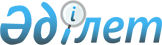 Об увековечении памяти народного писателя Дмитрия СнегинаРаспоряжение Премьер-Министра Республики Казахстан от 14 апреля 2003 года N 58-p      В целях увековечения памяти видного общественного деятеля, лауреата "Президентской премии мира и духовного согласия", народного писателя Дмитрия Снегина: 

      1. Акиму города Алматы: 

      1) присвоить в установленном законодательством порядке имя народного писателя Дмитрия Снегина одной из улиц города Алматы; 

      2) установить мемориальную доску на доме, расположенном по адресу: город Алматы, улица Толебаева 130, где жил и работал Дмитрий Снегин; 

      3) внести предложение в Государственную ономастическую комиссию при Правительстве Республики Казахстан о присвоении имени Дмитрия Снегина одной из школ города Алматы. 

      2. Министерству культуры, информации и общественного согласия Республики Казахстан обеспечить издание книги воспоминаний соотечественников о Дмитрие Снегине и сборника его произведений.       Премьер-Министр 
					© 2012. РГП на ПХВ «Институт законодательства и правовой информации Республики Казахстан» Министерства юстиции Республики Казахстан
				